         363131, Республика Северная Осетия – Алания, с. Ир, ул. Ф.Кастро, 4; тел./ факс: 8(86738) 2-40-81; 2-40-22,  http://www.rso-ir.ru, e-mail: ams_ir@mail.ruПОСТАНОВЛЕНИЕ01.12.2015г.				№ 12						   с. ИрОб утверждении административного регламента  администрации  Ирского сельского поселения «Проведение торгов (конкурсов, аукционов) по продаже земельных участков или права на заключение договоров аренды земельных участков для строительства на территории Ирского сельского поселения»В соответствии с Градостроительным кодексом Российской Федерации от 29.12.2004г. №190-ФЗ, Земельным кодексом Российской Федерации от 25 октября 2001года № 136-ФЗ, постановлением Правительства РФ от 16.05.2011 № 373 «О разработке и утверждении административных регламентов исполнения государственных функций и административных регламентов предоставления государственных услуг», Федеральным законом от 2 мая 2006 года №59-ФЗ «О порядке рассмотрения обращений граждан Российской Федерации», руководствуясь Уставом Ирского сельского поселения,ПОСТАНОВЛЯЮ:1. Утвердить административный регламент АМС Ирского  сельского поселения  Пригородного района «Проведение торгов (конкурсов, аукционов) по продаже земельных участков или права на заключение договоров аренды земельных участков для строительства на территории Ирского  сельского поселения» (прилагается)2. Настоящее постановление вступает в силу со дня официального обнародования  на официальном информационном стенде АМС Ирского  сельского поселения и подлежит размещению на официальном сайте АМС Ирского  сельского поселения в информационно-телекоммуникационной сети «Интернет».3. Контроль за исполнением настоящего постановления оставляю за собой. Глава Ирскогосельского поселения							  В.Г. КулумбековУæрæсейы ФедерациРеспубликæЦæгат Ирыстон – АланиГорæтгæрон районы Иры хъæуыбынæттон хиуынаффæйадыадминистраци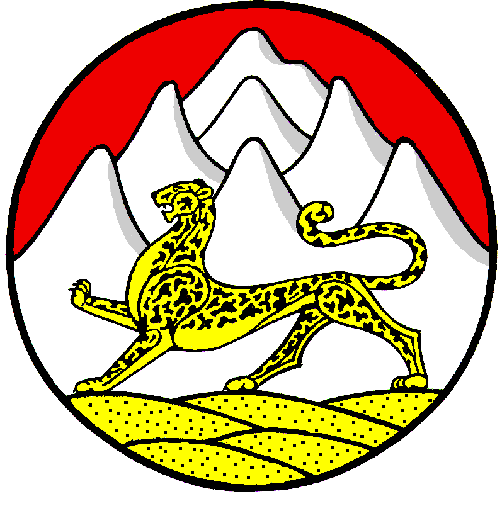 Российская ФедерацияРеспубликаСеверная Осетия – АланияАдминистрация местногосамоуправленияИрского сельского поселенияПригородного района